An den 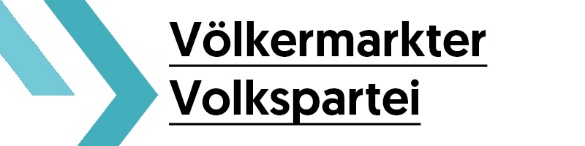 Gemeinderat der Stadtgemeinde VölkermarktHauptplatz 19100 Völkermarkt	Völkermarkt, 24.05.2018A N T R A Ggemäß § 41 der Kärntner Allgemeinen Gemeindeordnung (K-AGO) an denGemeinderat der Stadtgemeinde VölkermarktBetreff: Herstellung und Produktion der GemeindezeitungDie neugestaltete Gemeindezeitung (Ausgabe vom März 2018) ist seitens der Bevölkerung auf große Verwunderung gestoßen. Mit Erstaunen stellte auch die Völkermarkter Volkspartei  fest, dass die Zeitung nicht nur in ihrer Ausgestaltung verändert wurde, sondern auch der Bezug zur Stadtgemeinde reduziert wurde. Die neue Gemeindezeitung wurde-im Gegensatz zu früher- diesmal außerhalb von Völkermarkt gedruckt. Gleichermaßen verhält es sich mit den Inseraten, die ebenfalls nicht mehr aus unserer Stadtgemeinde stammen. Mit dieser Neugestaltung der Gemeindezeitung ist die Stadtgemeinde ohne jegliche Vorbildwirkung vorgegangen. Die Stadtgemeinde sollte richtungsweisend mit den Gemeindemitteln umgehen und vordergründig Aufträge an heimische Betriebe vergeben.Die unterfertigenden Gemeinderäte stellen denA N T R A GDer Gemeinderat möge beschließen, dass alle Aufträge, die im Zusammenhang mit der Gemeindezeitung stehen-soweit möglich-wieder an heimische Betriebe vor Ort vergeben werden. 